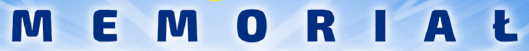 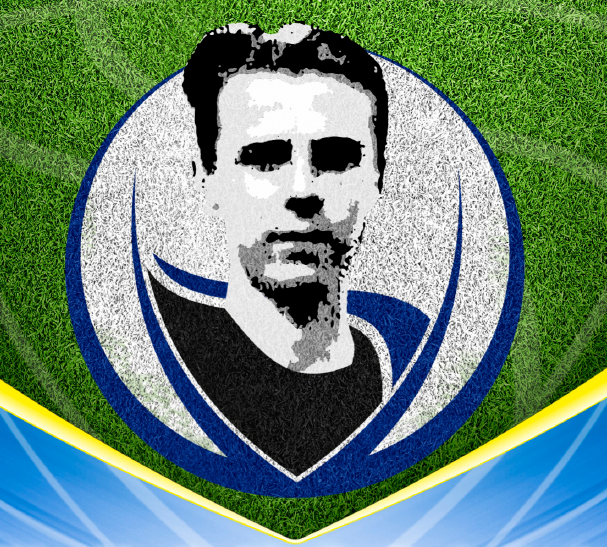 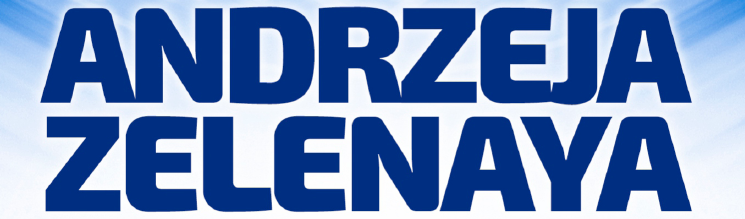 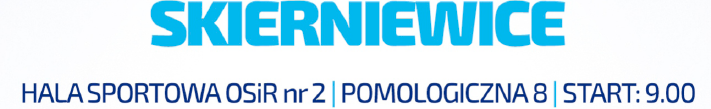 1. Organizator, sponsorzy oraz partnerzy:organizatorem turnieju jest UMKS Unia Skierniewice,rodzice rocznika 20122. Miejsce i termin:termin: 14.12.2019r, START ROZGRYWEK godz. 9:00,miejsce: Hala sportowa OSiR nr 2, ul. Pomologiczna 8, 96-100 Skierniewice.PRZYBYCIE ZESPOŁÓW NIE PÓZNIEJ NIŻGODZINA 8:30ODPRAWA TRENERÓW:GODZINA 8:403. Cele turnieju:propagowanie sportu i rywalizacji sportowej wśród dzieci,nawiązywanie nowych znajomości wśród uczestników turnieju,wychowywanie poprzez sport,integracja różnych środowisk społecznych.4. Kategoria wiekowa i ubezpieczenie:zawodnicy (chłopcy i dziewczęta) z rocznika 2012 i młodsi,uczestnik turnieju musi posiadać w czasie trwania turnieju ważny dokument tożsamości ze zdjęciem,uczestnicy turnieju ubezpieczają się na koszt własny.5. System rozgrywek i podstawowe reguły:każda drużyna rozegra minimum 6 spotkań,czas gry: 1x13 minut,wymiary bramek 3x2 m,rozmiar piłki: nr 4,boisko: 2 boiska o wymiarach 35x25milość zawodników: 4+1 (bramkarz),auty: podanie nogą lub wprowadzenie - nie można zdobyć gola bezpośrednio z autu,zmiany hokejowe,rozpoczęcie od bramki: piłka musi opuścić pole karne,kary: 1 min, wykluczenie z gry,wszelkie kwestie sporne rozstrzyga organizator turnieju,zasady nieujęte w regulaminie zgodnie z obowiązującymi przepisami PZPN.PUNKTACJA:za zwycięstwo 3 punkty,za remis 1 punkt,za porażkę 0 punktów. O KOLEJNOŚCI MIEJSC W TABELI DECYDUJE:ilość punktów,bezpośredni pojedynek,różnica bramek,więcej strzelonych bramek,mniej straconych bramek.W przypadku identycznego bilansu więcej niż dwóch drużyn, o kolejnościdecyduje:ilość punktów zdobytychw spotkaniach między zainteresowanymi drużynami,korzystniejsza różnica bramek pomiędzy zainteresowanymi drużynami,większa ilość zdobytych bramek pomiędzy zainteresowanymi drużynami.w turnieju udział bierze 12 drużyn podzielonych na dwie równe grupy,wszystkie drużyny w ramach swoich grup rozegrają 5 mecze systemem każdy z każdym. Z każdej grupy zdobywcy miejsc 1-2 awansują do półfinału, a zespoły z miejsc 3-6 zagraj mecz o miejsca końcowe.6. Nagrody i wyróżnienia:wszyscy zawodnicy otrzymają pamiątkowy medal,wszystkie zespoły otrzymają pamiątkowe puchary,drobne upominki rzeczowe dla zespołów,nagrody będą rozdawane jedynie podczas uroczystego zakończenia turnieju,drużyny zobligowane są do uczestnictwa w ceremonii rozdania nagród.Miejsceturnieju7. Uczestnictwo:drużyna może liczyć maksymalnie 10 zawodników + 1 trener,kartę zgłoszeniową należy dostarczyć przed pierwszym meczem,drużyny mają obowiązek posiadania jednolitych strojów sportowych,wszystkich uczestników turnieju: trenerów, zawodników oraz rodziców obowiązują zasady „Fair Play”,opiekunowie zespołów, rodzice/opiekunowie prawni zawodników dają organizatorowi prawo do wykorzystania wizerunku uczestników turnieju (m.in.relacja foto z turnieju lub video),na boisku mogą przebywać wyłącznie trenerzy i zawodnicy,organizator nie ponosi odpowiedzialności za ewentualne nieszczęśliwe zdarzenia w czasie trwania turnieju,opiekunowie drużyn zobowiązani są do posiadania zaświadczeń lekarskich o braku przeciwwskazań do udziału w turnieju,kwota wpisowego za drużynę wynosi 300 zł,ze względu na ograniczoną ilość miejsc o udziale w turnieju decyduje kolejność zgłoszeń,8. Organizator zapewnia:wodę dla każdej drużyny,ciepły posiłek,sędziów (zawodnicy starszych roczników klubu),wykwalifikowaną opiekę medyczną.9. Postanowienia końcowe:organizator nie ponosi odpowiedzialności za pozostawione rzeczy w szatniach i innych miejscach na terenie obiektu,organizator nie ponosi odpowiedzialności prawnej za skutki wypadków przed, po i w czasie trwania turnieju,organizator nie odpowiada z tytułu NW osób biorących udział w turnieju, jak również osób towarzyszących i innych osób przebywających na terenie obiektu,organizator zastrzega sobie prawo do zmiany regulaminu oraz ostatecznej interpretacji wszelkich kwestii spornych, odwołań i protestów,niniejszy regulamin obowiązuje podczas całego turnieju „V Memoriał Andrzeja Zelenaya”,przystąpienie do turnieju jest jednoznaczne z akceptacją regulaminu.LISTA ZAWODNIKÓWV MEMORIAŁ ANDRZEJA ZELENAYA r.2012Zespół:…………………………………………………………………………………Oświadczam, iż wyżej wymienieni zawodnicy posiadają aktualne badania lekarskie a ich  dane są zgodne ze stanem faktycznym................................................................. Podpis treneraDANE DO WYSTAWIENIA KP/RACHUNKU………………………………………………………………………………………………………………………………………………………………………………………………………………………………………………………………………………………………………………………………………………………………………………………………………………………………………………………………………………………………ROZGRYWKI GRUPOWEMECZE O MIEJSCAHARMONOGRAM ROZGRYWEKGRUPA A (BOISKO A)GRUPA B (BOISKO B)      14:00 ZAKOŃCZENIE I WRĘCZENIE NAGRÓD!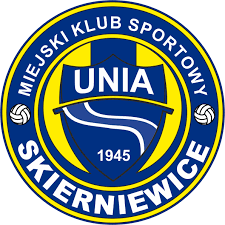 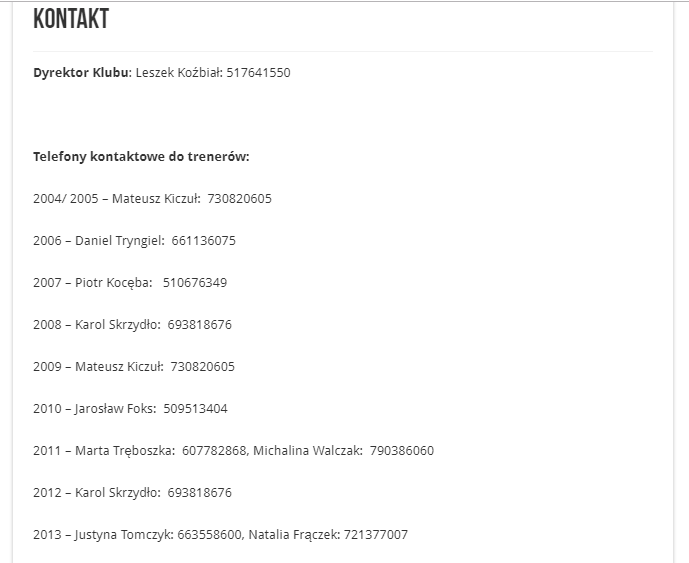 L.PIMIĘ I NAZWISKOROK URODZENIANUMER KOSZULKIUWAGI12345678910TRENER------------------------------Kierownik / Asystent------------------------------GRUPA/boiskoA123456PunktyBramkiMiejsceAP Żyrardów1Boruta I2Champions Biała3Widok4Polonia I5Unia6GRUPA/boiskoB123456PunktyBramkiMiejsceBoruta II1Soccer2GOKSiR3Champions Rawa4Unia II5Polonia II6Boisko ABoisko B1 PÓŁFINAŁ1A-2B2 PÓŁFINAŁ2A-1Bmecz o 116A-6Bmecz o 95A-5Bmecz o 74A-4Bmecz o 53A-3BWIELKI FINAŁWygrani PółfinałówFINAŁ POCIESZENIAPrzegrani PółfinałówMECZ NRGodzinaZESPÓŁ AWYNIKZESPÓŁ B19:00-9:13AP ŻyrardówUnia29:15-9:28Boruta IWidzew 39:30-9:43Champions BiałaWidok49:45-9:58WidokUnia510:00-10:13WidzewChampions Biała610:15-10:28AP ŻyrardówBoruta I710:30-10:43Boruta IUnia810:45-10:58Champions BiałaAP Żyrardów911:00-11:13WidokWidzew1011:15-11:28WidzewUnia1111:30-11:43AP ŻyrardówWidok1211:45-11:58Boruta IChampions Biała1312:00-12:13Champions BiałaUnia1412:15-12:28WidokBoruta I1512:30-12:43WidzewAP ŻyrardówMECZ NRGodzinaZESPÓŁ AWYNIKZESPÓŁ B19:00-9:13Boruta IIRelax29:15-9:28SoccerUnia II39:30-9:43GOKSiRChampions Rawa49:45-9:58Champions RawaRelax510:00-10:13Unia IIGOKSiR610:15-10:28Boruta IISoccer710:30-10:43SoccerRelax810:45-10:58GOKSiRBoruta II911:00-11:13Champions RawaUnia II1011:15-11:28Unia IIRelax1111:30-11:43Boruta IIChampions Rawa1211:45-11:58SoccerGOKSiR1312:00-12:13GOKSiRRelax1412:15-12:28Champions RawaSoccer1512:30-12:43Unia IIBoruta IIBoisko ABoisko B1612:45-12:581 PÓŁFINAŁ2 PÓŁFINAŁ1713:00-13:13mecz o 11mecz o 91813:15-13:28mecz o 7mecz o 51913:30-13:43mecz o 1mecz o 2